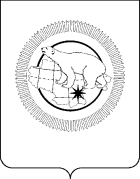 ДЕПАРТАМЕНТ  ЗДРАВООХРАНЕНИЯ  ЧУКОТСКОГО  АВТОНОМНОГО  ОКРУГАП Р И К А ЗВ целях организации взаимодействия медицинских организаций и организаций социального обслуживания при оказании гражданам, проживающим в Чукотском автономном округе, паллиативной медицинской помощи, в соответствии с приказом Министерства здравоохранения Российской Федерации и Министерства труда и социальной защиты Российской Федерации от 31 мая 2019 года № 345н/372н «Об утверждении Положения об организации оказания паллиативной медицинской помощи, включая порядок взаимодействия медицинских организаций, организаций социального обслуживания и общественных объединений, иных некоммерческих организаций, осуществляющих свою деятельность в сфере охраны здоровья»,ПРИКАЗЫВАЮ:Утвердить Порядок взаимодействия медицинских организаций и организаций социального обслуживания при оказании гражданам, проживающим в Чукотском автономном округе, паллиативной медицинской помощи, согласно приложению к настоящему приказу. Отделу административной, правовой и кадровой работы Департамента здравоохранения Чукотского автономного округа (Прудьева В.С.):2.1. опубликовать настоящий приказ на официальном интернет-портале правовой информации (www.pravo.gov.ru); 2.2. в 7-дневный срок после дня первого официального опубликования настоящего приказа, направить копию приказа и сведения об источнике официального опубликования в территориальный орган юстиции для включения в федеральный регистр нормативных правовых актов субъекта. 3. Считать утратившим силу приказ Департамента здравоохранения Чукотского автономного округа и Департамента социальной политики Чукотского автономного округа от 20 декабря 2019 года №1131/1574 «Об утверждении Порядка взаимодействия медицинских организаций и организаций социального обслуживания при оказании гражданам, проживающим в Чукотском автономном округе, паллиативной медицинской помощи».4. Контроль исполнения настоящего приказа возложить на начальника Департамента здравоохранения Чукотского автономного округа (Н.М. Ищенко) и начальника Департамента социальной политики Чукотского автономного округа (Т.А. Горностаева). Начальник Департамента здравоохраненияЧукотского автономного округа                                                     Н.М. ИщенкоНачальник Департамента социальнойполитики Чукотского автономного округа                                      Т.А. ГорностаеваПОРЯДОКВЗАИМОДЕЙСТВИЯ МЕДИЦИНСКИХ ОРГАНИЗАЦИЙ И ОРГАНИЗАЦИЙСОЦИАЛЬНОГО ОБСЛУЖИВАНИЯ ПРИ ОКАЗАНИИ ГРАЖДАНАМ, ПРОЖИВАЮЩИМ В ЧУКОТСКОМ АВТОНОМНОМ ОКРУГЕ, ПАЛЛИАТИВНОЙ МЕДИЦИНСКОЙ ПОМОЩИНастоящий порядок устанавливает правила взаимодействия медицинских организаций и организаций социального обслуживания при оказании гражданам, проживающим в Чукотском автономном округе, паллиативной медицинской помощи (далее - порядок взаимодействия).Целями взаимодействия являются:организация предоставления гражданам, получающим паллиативную медицинскую помощь (далее - гражданин), социальных услуг, мер социальной защиты (поддержки), мер психологической поддержки;организация оказания паллиативной медицинской помощи нуждающимся в ней гражданам, получающим социальные услуги в форме социального обслуживания на дому или в стационарной форме.3. В целях осуществления межведомственного взаимодействия и информационного обмена, обеспечения преемственности при оказании гражданам медицинских и социальных услуг, мер социальной защиты (помощи), в Чукотском автономном округе организуется учёт граждан.4. Медицинская организация, в которой принято решение об оказании паллиативной медицинской помощи гражданину, в целях организации социального обслуживания, осуществляет:информирование граждан, их законных представителей, родственников, лиц, осуществляющих уход за гражданином, о перечне социальных услуг, предоставляемых в Чукотском автономном округе, порядке и условиях их предоставления, адресах и контактных телефонах организаций социального обслуживания в Чукотском автономном округе, организующих предоставление указанных социальных услуг (далее - организация социального обслуживания);направление в организацию социального обслуживания обращения о предоставлении социального обслуживания гражданину, полностью или частично утратившему способность либо возможность осуществлять самообслуживание, самостоятельно передвигаться, обеспечивать основные жизненные потребности (далее - гражданин, утративший способность к самообслуживанию).Направление в организацию социального обслуживания обращения о предоставлении социального обслуживания недееспособному гражданину, имеющему показания для оказания паллиативной медицинской помощи, осуществляется при наличии согласия законного представителя.6. Обращение о предоставлении социального обслуживания гражданину, утратившему способность к самообслуживанию и получающему паллиативную медицинскую помощь в амбулаторных условиях, направляется медицинской организацией в организацию социального обслуживания в течение одного рабочего дня с даты выявления такого гражданина.7. Обращение о предоставлении социального обслуживания недееспособному гражданину, получающему паллиативную медицинскую помощь в амбулаторных условиях, направляется медицинской организацией в организацию социального обслуживания в течение одного рабочего дня с даты получения согласия законного представителя на направление такого обращения.8. Обращение о предоставлении социального обслуживания гражданину, утратившему способность к самообслуживанию (недееспособному лицу), получающему паллиативную медицинскую помощь в стационарных условиях, направляется медицинской организацией в организацию социального обслуживания не позднее, чем за 10 дней до планируемой выписки гражданина.9. В обращении о предоставлении социального обслуживания гражданину указываются данные о гражданине:1) фамилия, имя, отчество (при наличии);2) дата рождения;3) адрес регистрации, контактный телефон;4) фактическое место жительства;5) необходимые социальные услуги и форма их оказания;6) причина и степень утраты способности гражданина к самообслуживанию;7) срок, в который необходимо обеспечить социальное обслуживание гражданина, в том числе необходимость оказания гражданину срочных социальных услуг.10. В день поступления обращения от медицинской организации о необходимости оказания гражданину срочных социальных услуг, организации социального обслуживания организуют оказание гражданину следующих срочных социальных услуг, перечень которых утверждён Законом Чукотского автономного округа от 12 ноября 2014 года № 116-ОЗ «О реализации полномочий органов государственной власти Чукотского автономного округа  в сфере социального обслуживания граждан на территории Чукотского автономного округа» (далее - срочные социальные услуги):1) содействие в получении юридической помощи в целях защиты прав и законных интересов получателей социальных услуг;2) содействие в получении экстренной психологической помощи с привлечением к этой работе психологов и священнослужителей;3) госпитализация получателя социальных услуг (в экстренных случаях, а также при наличии направления врача на госпитализацию).11. Организации социального обслуживания, в течение двух рабочих дней с момента получения от медицинской организации обращения о необходимости организации социального обслуживания гражданина, организуют посещение и информирование гражданина и/или его законного представителя о порядке и условиях получения социального обслуживания, а также оказывают содействие гражданину, утратившему способность к самообслуживанию, в сборе и подаче в Отдел социальной поддержки населения по месту жительства заявления и документов, необходимых для признания гражданина нуждающимся в социальном обслуживании.12. Решение о признании гражданина нуждающимся в предоставлении социального обслуживания либо об отказе в социальном обслуживании принимается не позднее двух рабочих дней с даты подачи заявления и документов, необходимых для предоставления социального обслуживания.13. Социальное обслуживание одиноко проживающих граждан, утративших способность к самообслуживанию, в форме социального обслуживания на дому организуется не позднее, чем за два дня до его выписки из стационара.14. Социальное обслуживание граждан, утративших способность к самообслуживанию, в стационарной форме социального обслуживания организуется Государственным бюджетным учреждением социального обслуживания населения «Анадырский окружной психоневрологический интернат» (далее - ГБУ «АОПНИ») в срок, не превышающий одного месяца с даты признания гражданина нуждающимся в стационарной форме социального обслуживания (при наличии свободных мест).15. В случае если в сроки, установленные порядком взаимодействия, оформление оказания социальных услуг одиноко проживающему гражданину, утратившему способность к самообслуживанию, не завершено, Государственным бюджетным учреждением «Чукотский окружной комплексный Центр социального обслуживания населения» организуется оказание гражданину срочных социальных услуг.16. Получателям социальных услуг с учётом их индивидуальных потребностей, в соответствии со статьей 20 Федерального закона от 28 декабря 2013 года № 442-ФЗ «Об основах социального обслуживания граждан в Российской Федерации» предоставляются следующие виды услуг:1) социально-бытовые, направленные на поддержание жизнедеятельности получателей социальных услуг в быту;2) социально-медицинские, направленные на поддержание и сохранение здоровья получателей социальных услуг путём организации ухода, оказания содействия в проведении оздоровительных мероприятий, систематического наблюдения за получателями социальных услуг для выявления отклонений в состоянии их здоровья;3) социально-психологические, предусматривающие оказание помощи в коррекции психологического состояния получателей социальных услуг для адаптации в социальной среде, в том числе оказание психологической помощи анонимно, а также с использованием телефона доверия;4) социально-педагогические, направленные на профилактику отклонений в поведении и развитии личности получателей социальных услуг, формирование у них позитивных интересов (в том числе в сфере досуга), организацию их досуга, оказание помощи семье в воспитании детей;5) социально-трудовые, направленные на оказание помощи в трудоустройстве и в решении других проблем, связанных с трудовой адаптацией;6) социально-правовые, направленные на оказание помощи в получении юридических услуг, в том числе бесплатно, в защите прав и законных интересов получателей социальных услуг;7) услуги в целях повышения коммуникативного потенциала получателей социальных услуг, имеющих ограничения жизнедеятельности, в том числе детей-инвалидов;8) срочные социальные услуги.17. Социальное обслуживание граждан осуществляется при соблюдении следующих принципов:1) равный, свободный доступ граждан к социальному обслуживанию вне зависимости от их пола, расы, возраста, национальности, языка, происхождения, места жительства, отношения к религии, убеждений и принадлежности к общественным объединениям;2) адресность предоставления социальных услуг;3) приближённость поставщиков социальных услуг к месту жительства граждан;4) остаточность количества поставщиков социальных услуг для обеспечения потребностей граждан в социальном обслуживании;5) достаточность финансовых, материально-технических, кадровых и информационных ресурсов у поставщиков социальных услуг;6) сохранение пребывания граждан в привычной, благоприятной среде;7) добровольность получения социальных услуг;8) конфиденциальность.18. При определении формы социального обслуживания граждан следует исходить из приоритетности социального обслуживания на дому.19. В процессе оказания социальных услуг социальные работники мотивируют гражданина на максимально долгое сохранение самостоятельности.20. К проведению информирования населения привлекаются некоммерческие организации, осуществляющие свою деятельность в сфере охраны здоровья граждан и социального обслуживания, а также организации, действующие в интересах пожилых людей и инвалидов.21. Социальные услуги гражданам предоставляются на основании индивидуальных программ предоставления социальных услуг, а также на основании договора о предоставлении социального обслуживания.22. При предоставлении гражданам социально-медицинских услуг, связанных с наблюдением за их здоровьем, на основе межведомственного взаимодействия социальные работники организаций социального обслуживания  организуют предоставление помощи по выполнению медицинских процедур по назначению лечащего врача, оказывают содействие в обеспечении лекарственными препаратами, техническими средствами реабилитации, медицинскими изделиями, предназначенными для поддержания функций органов и систем организма человека, выполняют мероприятия по профилактике образования пролежней, проводят кормление, выполнение санитарно-гигиенических процедур, оказывают содействие в прохождении медико-социальной экспертизы, посещении врачей в медицинских организациях, сопровождают гражданина при госпитализации и при выписке из медицинских организаций, оказывающих медицинскую помощь в стационарных условиях, оказывают первую помощь, вызывают на дом врача, в том числе бригаду скорой медицинской помощи и/или врача, оказывающего паллиативную медицинскую помощь, при наличии некупированных тяжких проявлений заболевания.23. В целях своевременного выявления среди проживающих в ГБУ «АОПНИ» граждан, нуждающихся в оказании паллиативной медицинской помощи, организуются плановые (не реже 1 раза в 3 месяца) и внеплановые медицинские осмотры с участием врачей по паллиативной медицинской помощи.24. Внеплановые медицинские осмотры граждан, проживающих в ГБУ «АОПНИ», с участием врачей по паллиативной медицинской помощи организуются по вызову ГБУ «АОПНИ», по обращению проживающего или иных лиц, обратившихся в интересах проживающего.25. При выявлении у гражданина, проживающего в ГБУ «АОПНИ», медицинских показаний для оказания паллиативной медицинской помощи заместитель директора ГБУ «АОПНИ» по медицинской части во взаимодействии с медицинскими организациями, оказывающими паллиативную специализированную медицинскую помощь, в течение двух рабочих дней организуют осмотр гражданина с участием врача по паллиативной медицинской помощи.26. Оказание гражданину, проживающему в ГБУ «АОПНИ», признанному нуждающимся в оказании паллиативной медицинской помощи, организуется в амбулаторных условиях, условиях дневного стационара или в стационарных условиях в сроки, определяемые с учётом состояния гражданина, в медицинских организациях, оказывающих паллиативную специализированную медицинскую помощь.27. При наличии у гражданина, проживающего в ГБУ «АОПНИ», некупированных тяжёлых проявлений заболевания (хронический болевой синдром, одышка, тошнота, рвота, асцит) Директор ГБУ «АОПНИ» во взаимодействии с главным врачом Государственного бюджетного учреждения здравоохранения «Чукотская окружная больница» организует оказание гражданину паллиативной медицинской помощи в неотложной форме.28. Решение о предоставлении предусмотренных законодательством Российской Федерации и Чукотского автономного округа мер социальной защиты (поддержки) лицам, имеющим показания для оказания паллиативной медицинской помощи, принимается в течение 10 календарных дней с даты предоставления заявления.29. Медицинские организации, оказывающие паллиативную медицинскую помощь, осуществляют взаимодействие с родственниками и иными членами семьи гражданина или законным представителем гражданина, лицами, осуществляющими уход за гражданином, добровольцами (волонтёрами), а также организациями социального обслуживания, религиозными организациями, организациями, указанными в части 2 статьи 6 Федерального закона от 21 ноября 2011 года № 323-ФЗ «Об основах охраны здоровья граждан в Российской Федерации».30. Взаимодействие медицинских организаций и организаций социального обслуживания осуществляется в целях улучшения морально-психологического состояния граждан, в том числе за счёт реализации следующих мероприятий:1) осуществление дополнительного ухода за гражданами;2) организация досуга (свободного времени) граждан и их родственников;3) улучшение социально-бытовых условий пребывания граждан;4) трудовая помощь;5) проведение мероприятий культурной и творческой направленности;6) оказание юридической помощи гражданам.Контакты организаций социального обслуживанияв Чукотском автономном округеДЕПАРТАМЕНТ  СОЦИАЛЬНОЙ ПОЛИТИКИ ЧУКОТСКОГО  АВТОНОМНОГО  ОКРУГАот                     /№            /г. АнадырьОб утверждении Порядка взаимодействия медицинских организаций и организаций социального обслуживания при оказании гражданам, проживающим в Чукотском автономном округе, паллиативной медицинской помощиПриложение  к приказу      Департамента здравоохранения Чукотского автономного округа и  Департамента социальной политики Чукотского автономного округа  от __________ № ____________Приложение к Порядку взаимодействия медицинских организаций и организаций социального обслуживания при оказании гражданам, проживающим в Чукотском автономном округе, паллиативной медицинской помощи№ п/пНаименование территориальных филиалов центров социального обслуживания населенияАдрес, номер телефона, электронный адрес123Государственное бюджетное учреждение социального обслуживания населения «Анадырский окружной психоневрологический интернат»689000, г. Анадырь, ул. Партизанская, д. 9; (42722) 2-66-86, 2-25-71, opni@mail.ru; режим работы: понедельник - четверг с 9.00 до 17.45 часов, пятница с 9.00 до 17.30 часов, перерыв с 13.00 до 14.30; выходной: суббота, воскресеньеГосударственное бюджетное учреждение «Чукотский окружной комплексный Центр социального обслуживания населения»689000, г. Анадырь, ул. Отке, д. 11; (42722) 2-80-09, 2-00-59, 2-02-68, 2-82-26, 2-60-56; cson@son.anadyr.ru; режим работы: понедельник - четверг с 9.00 до 17.45 часов, пятница с 9.00 до 17.30 часов, перерыв с 13.00 до 14.30; выходной: суббота, воскресеньеАнадырский городской филиал Государственного бюджетного учреждения «Чукотский окружной комплексный Центр социального обслуживания населения»689000, г. Анадырь, ул. Отке, д. 11; (42722) 2-08-80, 2-47-69, 2-62-19; agf@son.anadyr.ru; режим работы: понедельник - четверг с 9.00 до 17.45 часов, пятница с 9.00 до 17.30 часов, перерыв с 13.00 до 14.30; выходной: суббота, воскресеньеАнадырский районный филиал Государственного бюджетного учреждения «Чукотский окружной комплексный Центр социального обслуживания населения»689500, п. Угольные Копи, ул. Первомайская, д. 8, кв. 13; (42732) 5-55-54, 5-60-41; arfdir@cson.r87.su; режим работы: понедельник - четверг с 9.00 до 17.45 часов, пятница с 9.00 до 17.30 часов, перерыв с 13.00 до 14.30; выходной: суббота, воскресеньеБилибинский районный филиал Государственного бюджетного учреждения «Чукотский окружной комплексный Центр социального обслуживания населения»689450, г. Билибино, ул. Ленина, д. 10; (42738) 2-53-56, 2-65-94, 2-53-98; brf@son.anadyr.ru режим работы: понедельник - четверг с 9.00 до 17.45 часов, пятница с 9.00 до 17.30 часов, перерыв с 13.00 до 14.30; выходной: суббота, воскресеньеИультинский районный филиал Государственного бюджетного учреждения «Чукотский окружной комплексный Центр социального обслуживания населения»689202, п. Эгвекинот, ул. Ленина, д. 1; (42734) 2-20-22, 2-25-16, 2-20-24; irf@son.anadyr.ru; режим работы: понедельник - четверг с 9.00 до 17.45 часов, пятница с 9.00 до 17.30 часов, перерыв с 13.00 до 14.30; выходной: суббота, воскресеньеПровиденский районный филиал Государственного бюджетного учреждения «Чукотский окружной комплексный Центр социального обслуживания населения»689251, п. Провидения, ул. Дежнева, д. 8а; (42735) 2-24-15, 2-21-03; pcson@yandex.ru; режим работы: понедельник - четверг с 9.00 до 17.45 часов, пятница с 9.00 до 17.30 часов, перерыв с 13.00 до 14.30; выходной: суббота, воскресеньеЧаунский районный филиал Государственного бюджетного учреждения  «Чукотский окружной комплексный Центр социального обслуживания населения»689400, г. Певек, ул. Пугачева, д. 54; (42737) 4-19-98, 4-12-64; soccentr@inbox.ru; режим работы: понедельник - четверг с 9.00 до 17.45 часов, пятница с 9.00 до 17.30 часов, перерыв с 13.00 до 14.30; выходной: суббота, воскресеньеЧукотский районный филиал Государственного бюджетного учреждения  «Чукотский окружной комплексный Центр социального обслуживания населения»689300, с. Лаврентия, ул. Сычева, д. 34; (42736) 2-26-87, 2-20-99; lavrson@son.anadyr.ru;режим работы: понедельник - четверг с 9.00 до 17.45 часов, пятница с 9.00 до 17.30 часов, перерыв с 13.00 до 14.30; выходной: суббота, воскресенье№ п/пНаименование пункта социального обслуживания населенияАдрес, номер телефона1231.Пункт социального обслуживания п. Беринговский689100, п. Беринговский, ул. Мандрикова, д. 3;(42733) 3-16-36, 3-12-76; bson@son.anadyr.ru;режим работы: понедельник - четверг с 9.00 до 17.45 часов, пятница с 9.00 до 17.30 часов, перерыв с 13.00 до 14.30; выходной: суббота, воскресенье2.Пункт социального обслуживания села Канчалан689514, Анадырский район, с. Канчалан, ул. Украинская, д. 1; (42732) 94-4-54; режим работы: понедельник - четверг с 9.00 до 17.45 часов, пятница с 9.00 до 17.30 часов, перерыв с 13.00 до 14.30; выходной: суббота, воскресенье3.Пункт социального обслуживания села Краснено689516, Анадырский район, с. Краснено, ул. Центральная, д. 9; (42732) 95-3-20; режим работы: понедельник - четверг с 9.00 до 17.45 часов, пятница с 9.00 до 17.30 часов, перерыв с 13.00 до 14.30; выходной: суббота, воскресенье4.Пункт социального обслуживания села Марково689530, Анадырский район, с. Марково, ул. Берзина, д. 18; (42732) 91-1-68; режим работы: понедельник - четверг с 9.00 до 17.45 часов, пятница с 9.00 до 17.30 часов, перерыв с 13.00 до 14.30; выходной: суббота, воскресенье5.Пункт социального обслуживания села Чуванское689532, Анадырский район, с. Чуванское; (42732), 96-2-07; режим работы: понедельник - четверг с 9.00 до 17.45 часов, пятница с 9.00 до 17.30 часов, перерыв с 13.00 до 14.30; выходной: суббота, воскресенье6.Пункт социального обслуживания села Ламутское689533, Анадырский район, с. Ламутское; режим работы: понедельник - четверг с 9.00 до 17.45 часов, пятница с 9.00 до 17.30 часов, перерыв с 13.00 до 14.30; выходной: суббота, воскресенье7.Пункт социального обслуживания села Ваеги689534, Анадырский район, с. Ваеги  ул. Центральная 10 ; (42732) 98-2-05; режим работы: понедельник - четверг с 9.00 до 17.45 часов, пятница с 9.00 до 17.30 часов, перерыв с 13.00 до 14.30; выходной: суббота, воскресенье8.Пункт социального обслуживания села Усть-Белая689540, Анадырский район, с. Усть-Белая, ул. Набережная, д. 18; (42732) 93-3-75; режим работы: понедельник - четверг с 9.00 до 17.45 часов, пятница с 9.00 до 17.30 часов, перерыв с 13.00 до 14.30; выходной: суббота, воскресенье9.Пункт социального обслуживания села Снежное689541, Анадырский район, с. Снежное, ул. Набережная; (42732) 92-2-07; режим работы: понедельник - четверг с 9.00 до 17.45 часов, пятница с 9.00 до 17.30 часов, перерыв с 13.00 до 14.30; выходной: суббота, воскресенье10.Пункт социального обслуживания села Алькатваам689125, Анадырский район, с. Алькатваам, ул. Гагарина, д. 21; (42733) 37-3-88; режим работы: понедельник - четверг с 9.00 до 17.45 часов, пятница с 9.00 до 17.30 часов, перерыв с 13.00 до 14.30; выходной: суббота, воскресенье11.Пункт социального обслуживания села Мейныпильгыно689115, Анадырский район, с. Мейныпильгыно, ул. Юбилейная, д. 13; (42733) 35-3-07; режим работы: понедельник - четверг с 9.00 до 17.45 часов, пятница с 9.00 до 17.30 часов, перерыв с 13.00 до 14.30; выходной: суббота, воскресенье12.Пункт социального обслуживания села Хатырка689120, Анадырский район, с. Хатырка, ул. Центральная, д. 4; (42733) 38-3-05; режим работы: понедельник - четверг с 9.00 до 17.45 часов, пятница с 9.00 до 17.30 часов, перерыв с 13.00 до 14.30; выходной: суббота, воскресенье13.Пункт социального обслуживания села Анюйск689460, Билибинский район, с. Анюйск, ул. Гагарина, д. 2; (42738) 81-3-46; режим работы: понедельник - четверг с 9.00 до 17.45 часов, пятница с 9.00 до 17.30 часов, перерыв с 13.00 до 14.30; выходной: суббота, воскресенье14.Пункт социального обслуживания села Илирней689468, Билибинский район, с. Илирней, ул. Центральная, д. 25; (42738) 82-3-64; режим работы: понедельник - четверг с 9.00 до 17.45 часов, пятница с 9.00 до 17.30 часов, перерыв с 13.00 до 14.30; выходной: суббота, воскресенье15.Пункт социального обслуживания села Островное689465, Билибинский район, с. Островное, ул. 50 лет Советской власти, д. 5; (42738) 83-4-19; режим работы: понедельник - четверг с 9.00 до 17.45 часов, пятница с 9.00 до 17.30 часов, перерыв с 13.00 до 14.30; выходной: суббота, воскресенье16.Пункт социального обслуживания села Омолон689470, Билибинский район, с. Омолон, ул. Береговая, д. 4; (42738) 84-3-00; режим работы: понедельник - четверг с 9.00 до 17.45 часов, пятница с 9.00 до 17.30 часов, перерыв с 13.00 до 14.30; выходной: суббота, воскресенье17.Пункт социального обслуживания села Кепервеем689480, Билибинский район, с. Кепервеем, ул. Центральная, д. 9; (42738) 2-74-49; режим работы: понедельник - четверг с 9.00 до 17.45 часов, пятница с 9.00 до 17.30 часов, перерыв с 13.00 до 14.30; выходной: суббота, воскресенье18.Пункт социального обслуживания села Амгуэма689215, Иультинский район, с. Амгуэма, ул. Северная, д. 20; (42734) 58-3-12; режим работы: понедельник - четверг с 9.00 до 17.45 часов, пятница с 9.00 до 17.30 часов, перерыв с 13.00 до 14.30; выходной: суббота, воскресенье19.Пункт социального обслуживания села Конергино689224, Иультинский район, с. Конергино, ул. Чукотская, д.21; (42734) 52-2-04; режим работы: понедельник - четверг с 9.00 до 17.45 часов, пятница с 9.00 до 17.30 часов, перерыв с 13.00 до 14.30; выходной: суббота, воскресенье20.Пункт социального обслуживания села Уэлькаль689210, Иультинский район, с. Уэлькаль, ул. Центральная, д. 4; (42734) 53-3-34; режим работы: понедельник - четверг с 9.00 до 17.45 часов, пятница с 9.00 до 17.30 часов, перерыв с 13.00 до 14.30; выходной: суббота, воскресенье21.Пункт социального обслуживания села Нутэпэльмен689235, Иультинский район, с. Нутэпэльмен, ул. Валянай, д. 10; (42734) 51-1-18; режим работы: понедельник - четверг с 9.00 до 17.45 часов, пятница с 9.00 до 17.30 часов, перерыв с 13.00 до 14.30; выходной: суббота, воскресенье22.Пункт социального обслуживания села Ванкарем689230, Иультинский район, с. Ванкарем, ул. Ленина, д. 6а; (42734) 61-3-05; режим работы: понедельник - четверг с 9.00 до 17.45 часов, пятница с 9.00 до 17.30 часов, перерыв с 13.00 до 14.30; выходной: суббота, воскресенье23.Пункт социального обслуживания села Сиреники689273, Провиденский район, с. Сиреники, Мандрикова, д. 1а; (42735) 25-2-63; режим работы: понедельник - четверг с 9.00 до 17.45 часов, пятница с 9.00 до 17.30 часов, перерыв с 13.00 до 14.30; выходной: суббота, воскресенье24.Пункт социального обслуживания села Нунлигран689274, Провиденский район, с. Нунлигран, ул. Тундровая, д. 1; (42735)26-2-92; режим работы: понедельник - четверг с 9.00 до 17.45 часов, пятница с 9.00 до 17.30 часов, перерыв с 13.00 до 14.30; выходной: суббота, воскресенье25.Пункт социального обслуживания села Энмелен689275, Провиденский район, с. Энмелен, ул. Н. Чирикова, д. 10; (42735) 29-2-45; режим работы: понедельник - четверг с 9.00 до 17.45 часов, пятница с 9.00 до 17.30 часов, перерыв с 13.00 до 14.30; выходной: суббота, воскресенье26.Пункт социального обслуживания села Янракыннот689271, Провиденский район, с. Янракыннот, ул. Советская, д. 10; (42735) 2-83-52; режим работы: понедельник - четверг с 9.00 до 17.45 часов, пятница с 9.00 до 17.30 часов, перерыв с 13.00 до 14.30; выходной: суббота, воскресенье27.Пункт социального обслуживания села Новое Чаплино689272, Провиденский район, с. Новое Чаплино, ул. Мира, д. 4; (42735) 27-2-77; режим работы: понедельник - четверг с 9.00 до 17.45 часов, пятница с 9.00 до 17.30 часов, перерыв с 13.00 до 14.30; выходной: суббота, воскресенье28.Пункт социального обслуживания села Айон689425, Чаунский район, с. Айон,  ул. Пугачева, д. 16; (42737) 93-3-24; режим работы: понедельник - четверг с 9.00 до 17.45 часов, пятница с 9.00 до 17.30 часов, перерыв с 13.00 до 14.30; выходной: суббота, воскресенье29.Пункт социального обслуживания села Рыткучи689417, Чаунский район, с. Рыткучи, ул. Советская, д. 18; (42737) 95-3-41; режим работы: понедельник - четверг с 9.00 до 17.45 часов, пятница с 9.00 до 17.30 часов, перерыв с 13.00 до 14.30; выходной: суббота, воскресенье30.Пункт социального обслуживания села Нешкан689330, Чукотский район, с. Нешкан, ул. Набережная, д. 6, кв. 9; (42736) 94-5-66; режим работы: понедельник - четверг с 9.00 до 17.45 часов, пятница с 9.00 до 17.30 часов, перерыв с 13.00 до 14.30; выходной: суббота, воскресенье31.Пункт социального обслуживания села Энурмино689320, Чукотский район, с. Энурмино, ул. Советская, д. 23; (42736) 92-3-05; режим работы: понедельник - четверг с 9.00 до 17.45 часов, пятница с 9.00 до 17.30 часов, перерыв с 13.00 до 14.30; выходной: суббота, воскресенье32.Пункт социального обслуживания села Инчоун689313, Чукотский район, с. Инчоун, ул. Тынетегина, д. 7; (42736) 91-3-61; режим работы: понедельник - четверг с 9.00 до 17.45 часов, пятница с 9.00 до 17.30 часов, перерыв с 13.00 до 14.30; выходной: суббота, воскресенье33.Пункт социального обслуживания села Уэлен689310, Чукотский район, с. Уэлен, ул. Ленина, д. 21; (42736) 95-4-11; режим работы: понедельник - четверг с 9.00 до 17.45 часов, пятница с 9.00 до 17.30 часов, перерыв с 13.00 до 14.30; выходной: суббота, воскресенье34.Пункт социального обслуживания села Лорино689330, Чукотский район, с. Лорино, ул. Ленина, д. 4а; (42736) 93-3-04; режим работы: понедельник - четверг с 9.00 до 17.45 часов, пятница с 9.00 до 17.30 часов, перерыв с 13.00 до 14.30; выходной: суббота, воскресенье35.Пункт социального обслуживания села Биллингс689360, Чаунский район, с. Биллингс, ул. Ленина, д. 20; 8(42737)9-11-00; режим работы: понедельник - четверг с 9.00 до 17.45 часов, пятница с 9.00 до 17.30 часов, перерыв с 13.00 до 14.30; выходной: суббота, воскресенье36.Пункт социального обслуживания села Рыркайпий689350, Иультинский район, с. Рыркайпий. ул. Строительная, д. 11; (42739) 91-3-34;ryrkaipy@yandex.ru; режим работы: понедельник - четверг с 9.00 до 17.45 часов, пятница с 9.00 до 17.30 часов, перерыв с 13.00 до 14.30; выходной: суббота, воскресенье